Séquence II : argumenter au XVIIème siècle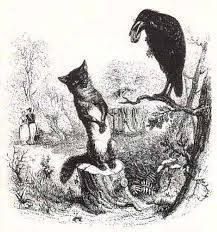 Module : découvrir le château de Versailles Une sélection proposée par Mme BeauvoisSur youtube, tapez «  Chaine Château de Versailles ».Regardez les vidéos suivantes (d’abord sans prendre de notes. Faites une pause entre chaque partie pour répondre au questionnaire)Présentation générale du Château de Versailleshttps://www.youtube.com/watch?v=N2hoOMmXeyk (Versde Louis XIII à la Révolution) jusque : 2’14 mn ( Louis XV) https://www.youtube.com/watch?v=dYbiGVANIH8 (Versailles, des jardins au château de Trianon) jusque 1’34 ( Louis XV) Versailles et l’antique : https://www.youtube.com/watch?v=ouwGqXxtr2U (épisode 3, à la gloire du roi)https://www.youtube.com/watch?v=OqOUp4-GKyo (épisode 4, un jardin peuplé d’antiques)https://www.youtube.com/watch?v=bkTuhbD9KEM (le bassin de Latone)Exposition virtuelle : Louis XIV, la construction d’une imagehttps://www.google.com/culturalinstitute/exhibit/louis-xiv/AR9JhTFH?hl=fr 